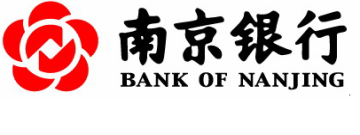 南京银行应聘报名表 应聘部门：                              应聘岗位：              姓  名性  别出生日期出生日期粘贴照片民  族政治面貌入党(团)时间入党(团)时间粘贴照片婚姻状况身高（cm）健康状况健康状况粘贴照片最高学历学  位籍  贯籍  贯粘贴照片目前年薪期望年薪职  称职  称粘贴照片毕业院校专  业专  业身份证号码户口所在地户口所在地家庭住址             邮编：             邮编：             邮编：             邮编：             邮编：             邮编：             邮编：             邮编：             邮编：联系方式固定电话：             移动电话：         E-mail:固定电话：             移动电话：         E-mail:固定电话：             移动电话：         E-mail:固定电话：             移动电话：         E-mail:固定电话：             移动电话：         E-mail:固定电话：             移动电话：         E-mail:固定电话：             移动电话：         E-mail:固定电话：             移动电话：         E-mail:固定电话：             移动电话：         E-mail:外语及掌握程度外语及掌握程度计算机水平计算机水平相关从业资格相关从业资格特长及取得成绩特长及取得成绩工作经历或社会实践工作经历或社会实践工作经历或社会实践工作经历或社会实践工作经历或社会实践工作经历或社会实践工作经历或社会实践工作经历或社会实践工作经历或社会实践工作经历或社会实践起止年月起止年月工 作 单 位 及 岗 位工 作 单 位 及 岗 位工 作 单 位 及 岗 位工 作 单 位 及 岗 位用工形式（正式员工/派遣外包）用工形式（正式员工/派遣外包）主要职责主要职责教  育  经  历(自高中填起)教  育  经  历(自高中填起)教  育  经  历(自高中填起)教  育  经  历(自高中填起)教  育  经  历(自高中填起)教  育  经  历(自高中填起)教  育  经  历(自高中填起)教  育  经  历(自高中填起)教  育  经  历(自高中填起)起止年月起止年月学   校学   校专  业专  业学历（位）学历（位）全日制/在职奖  惩  情  况奖  惩  情  况奖  惩  情  况奖  惩  情  况奖  惩  情  况奖  惩  情  况奖  惩  情  况奖  惩  情  况奖  惩  情  况家庭成员及主要社会关系家庭成员及主要社会关系家庭成员及主要社会关系家庭成员及主要社会关系家庭成员及主要社会关系家庭成员及主要社会关系家庭成员及主要社会关系家庭成员及主要社会关系家庭成员及主要社会关系关  系姓   名姓   名出生日期政治面貌工作单位及岗位工作单位及岗位工作单位及岗位工作单位及岗位其他需要说明的情况其他需要说明的情况其他需要说明的情况其他需要说明的情况其他需要说明的情况其他需要说明的情况其他需要说明的情况其他需要说明的情况其他需要说明的情况是否有亲属在本行工作？请写明姓名、亲属关系、部门及职务，如无，请填写“否”。是否有亲属在本行工作？请写明姓名、亲属关系、部门及职务，如无，请填写“否”。是否有亲属在本行工作？请写明姓名、亲属关系、部门及职务，如无，请填写“否”。是否有亲属在本行工作？请写明姓名、亲属关系、部门及职务，如无，请填写“否”。是否有亲属在本行工作？请写明姓名、亲属关系、部门及职务，如无，请填写“否”。是否有亲属在本行工作？请写明姓名、亲属关系、部门及职务，如无，请填写“否”。是否有亲属在本行工作？请写明姓名、亲属关系、部门及职务，如无，请填写“否”。是否曾有过不良行为记录？如有，请附页详告。如无，请填写“否”。是否曾有过不良行为记录？如有，请附页详告。如无，请填写“否”。是否曾有过不良行为记录？如有，请附页详告。如无，请填写“否”。是否曾有过不良行为记录？如有，请附页详告。如无，请填写“否”。是否曾有过不良行为记录？如有，请附页详告。如无，请填写“否”。是否曾有过不良行为记录？如有，请附页详告。如无，请填写“否”。是否曾有过不良行为记录？如有，请附页详告。如无，请填写“否”。是否与目前任职单位有服务期、竞业限制等约定，如有，请说明。如无，请填写“否”。是否与目前任职单位有服务期、竞业限制等约定，如有，请说明。如无，请填写“否”。是否与目前任职单位有服务期、竞业限制等约定，如有，请说明。如无，请填写“否”。是否与目前任职单位有服务期、竞业限制等约定，如有，请说明。如无，请填写“否”。是否与目前任职单位有服务期、竞业限制等约定，如有，请说明。如无，请填写“否”。是否与目前任职单位有服务期、竞业限制等约定，如有，请说明。如无，请填写“否”。是否与目前任职单位有服务期、竞业限制等约定，如有，请说明。如无，请填写“否”。是否有传染、遗传及其他重大疾病史，如无，请填写“否”。是否有传染、遗传及其他重大疾病史，如无，请填写“否”。是否有传染、遗传及其他重大疾病史，如无，请填写“否”。是否有传染、遗传及其他重大疾病史，如无，请填写“否”。是否有传染、遗传及其他重大疾病史，如无，请填写“否”。是否有传染、遗传及其他重大疾病史，如无，请填写“否”。是否有传染、遗传及其他重大疾病史，如无，请填写“否”。选择该岗位的理由（请勾选）：收入水平（   ） 工作环境（      ） 个人发展（     ） 其它（      ）选择该岗位的理由（请勾选）：收入水平（   ） 工作环境（      ） 个人发展（     ） 其它（      ）选择该岗位的理由（请勾选）：收入水平（   ） 工作环境（      ） 个人发展（     ） 其它（      ）选择该岗位的理由（请勾选）：收入水平（   ） 工作环境（      ） 个人发展（     ） 其它（      ）选择该岗位的理由（请勾选）：收入水平（   ） 工作环境（      ） 个人发展（     ） 其它（      ）选择该岗位的理由（请勾选）：收入水平（   ） 工作环境（      ） 个人发展（     ） 其它（      ）选择该岗位的理由（请勾选）：收入水平（   ） 工作环境（      ） 个人发展（     ） 其它（      ）选择该岗位的理由（请勾选）：收入水平（   ） 工作环境（      ） 个人发展（     ） 其它（      ）选择该岗位的理由（请勾选）：收入水平（   ） 工作环境（      ） 个人发展（     ） 其它（      ）如另有表格中未体现事宜，请附页详告。如另有表格中未体现事宜，请附页详告。如另有表格中未体现事宜，请附页详告。如另有表格中未体现事宜，请附页详告。如另有表格中未体现事宜，请附页详告。如另有表格中未体现事宜，请附页详告。如另有表格中未体现事宜，请附页详告。如另有表格中未体现事宜，请附页详告。如另有表格中未体现事宜，请附页详告。应聘人声明：我在此声明，本表所提供的信息全面而准确。我承担因任何不实和遗漏导致的责任。我授权南京银行对此表中的有关信息进行调查。我已阅读过上述内容，并做上述声明。本人签名：                                         日期：      年    月    日应聘人声明：我在此声明，本表所提供的信息全面而准确。我承担因任何不实和遗漏导致的责任。我授权南京银行对此表中的有关信息进行调查。我已阅读过上述内容，并做上述声明。本人签名：                                         日期：      年    月    日应聘人声明：我在此声明，本表所提供的信息全面而准确。我承担因任何不实和遗漏导致的责任。我授权南京银行对此表中的有关信息进行调查。我已阅读过上述内容，并做上述声明。本人签名：                                         日期：      年    月    日应聘人声明：我在此声明，本表所提供的信息全面而准确。我承担因任何不实和遗漏导致的责任。我授权南京银行对此表中的有关信息进行调查。我已阅读过上述内容，并做上述声明。本人签名：                                         日期：      年    月    日应聘人声明：我在此声明，本表所提供的信息全面而准确。我承担因任何不实和遗漏导致的责任。我授权南京银行对此表中的有关信息进行调查。我已阅读过上述内容，并做上述声明。本人签名：                                         日期：      年    月    日应聘人声明：我在此声明，本表所提供的信息全面而准确。我承担因任何不实和遗漏导致的责任。我授权南京银行对此表中的有关信息进行调查。我已阅读过上述内容，并做上述声明。本人签名：                                         日期：      年    月    日应聘人声明：我在此声明，本表所提供的信息全面而准确。我承担因任何不实和遗漏导致的责任。我授权南京银行对此表中的有关信息进行调查。我已阅读过上述内容，并做上述声明。本人签名：                                         日期：      年    月    日应聘人声明：我在此声明，本表所提供的信息全面而准确。我承担因任何不实和遗漏导致的责任。我授权南京银行对此表中的有关信息进行调查。我已阅读过上述内容，并做上述声明。本人签名：                                         日期：      年    月    日应聘人声明：我在此声明，本表所提供的信息全面而准确。我承担因任何不实和遗漏导致的责任。我授权南京银行对此表中的有关信息进行调查。我已阅读过上述内容，并做上述声明。本人签名：                                         日期：      年    月    日